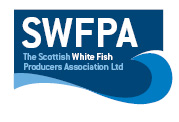 Creel PositionsCreel Position InfoBox 1  56 40 573N                 56 39 932N             02 09 724W                02 02 839W            56 35 454W                56 36 217N            02 11 175W                02 05 565WBox 2  56 38 753N                56 38 933N            02 16 361W               02 10 178W            56 34 809N                56 36 174N            02 23 420W               02 11 229WBox 3  56 42 410N                56 42 158N            02 18 876W               02 16 321W            56 41 063N                56 40 840N            02 18 719W               02 16 596WBox 4 56 40 395N                56 40 405N           01 57 995W               01 54 276W           56 38 135N                56 38 135N           01 56 818W               01 54 830WBox 5 56 35 394N               56 36 222N           02 11 180W              02 05 470W     56 43 787N              56 45 527N     02 05 186W             02 11 462WBox6 56 42 097N       56 38 544N          02 27 892W        02 09 863W          56 42 091N        56 45 529N          02  07 395W      02  11 414WDate21/6/20Vessel Name & Reg NoUsan Lass ME50 and Sophie ME20Skipper NameGeorge and David PullarSkipper Email Addressoffice@usansalmon.comSkipper Mobile No07845111365/07810288945